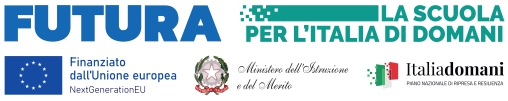 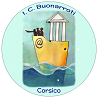          ISTITUTO COMPRENSIVO STATALE “BUONARROTI”          Via IV Novembre, 38 - 20094 Corsico (MI) - tel. 02.45100100              email: miic88800v@istruzione.it; p.e.c. miic88800v@pec.istruzione.it                  www.icbuonarroticorsico.edu.itVERIFICA FINALE ATTIVITÀ COMMISSIONI Periodo di riferimento: Commissione:___________________________________________________________________ Responsabile ___________________________________________________________________Soggetti coinvolti: (barrare la/le casella/e indicando il numero dei soggetti coinvolti):  Docenti (n°______)    Alunni (n°______)   Non docenti   (n°______)  Genitori (n°______)   altri (indicare eventuali Enti, organizzazioni e/o persone esterne alla scuola coinvolte nell’attività)   Descrizione delle fasi di lavoro: Attività svolta e obiettivi raggiunti fino a……. (descrizione sintetica) Tempi di realizzazione (numero di ore dedicate fino a ….. con relativo foglio firme)Indicatori di monitoraggio (es. n. incontri Commissione, n. colloqui effettuati, n. percorsi attivati, n. documenti prodotti) e relativi strumenti di misurazione da allegare (es. calendario incontri, registri presenze, verbali, calendario colloqui, circolari, elenco documenti e/o materiali prodotti) Criticità rilevateProgressi rilevatiModifiche/integrazioni proposte/SI RICORDA CHE IL SEGUENTE MODELLO DEVE ESSERE SEGUITO DAL MODELLO DI RENDICONTAZIONE ORE PROGETTI E COMMISSIONI PRESENTE SUL NOSTRO SITO PER POTER PROCEDERE AL PAGAMENTO DELLE ORE PRESTATE.Corsico, 								Firma